A.S Trans & Queer Commission Minute/Action SummaryAssociated Students: November 24th, 2020 @ 6:30pm: ZoomMinutes/Actions recorded by: Stephanie BarrowsCALL TO ORDER: 6:35 PM by Segura-Esquivel, Co-ChairA. MEETING BUSINESS 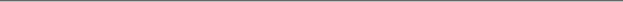 A-1.        Roll CallA-2.        Acceptance of Excused AbsencesMOTION/SECOND: 	Motion to accept excused absences and late arrivals.ACTION: Vote: Consent to APPROVE.B. PUBLIC FORUMa. Announcements/Information/IntroductionsAnnouncements Introductionsb.     Testimony for items on today’s agenda (out of order)c.     Appreciations/Concernsd.     Request(s) to have item added to today’s agendaC. REPORTS Brief reports on matters relevant to the BCU and matters of general interest to the public in attendance. (Note speakers’ names and affiliation; bullet list of topics. There should not be any motions.)C-1.         Advisor’s ReportC-2.         Chair Report(s)Daniel (Co-Chair): Reminder to fill out honoraria formsDrafting proposal for grantsMeeting with other BCU chairsEthan & Sebastian (Vice Co-Chairs):Contract drafts createdPlanning time slots for pride weekStephanie (Administrative):Follow up with funding requestEsmeralda (Internal): Working on websitePages draftedpride page comingNeed members infoLocal resource list upQTLC meeting: next Monday at 5pmGN restroom legislature going in next monthLibrary has 11 GN restrooms nowWorking with student orgs to create their own websitesPossible idea: funding wordpress pages for orgsAsh (External): Google form care package createdGraphic needs to be created and promotedWorking on budgetKaiduo (International Engagement): Global gaucho commission collab continuing this weekPride event idea: waiting for response from other orgsAlex (Trans & GNC): N/AAnusikha (QTPOC Engagement): Mental health town hall: making space for QTPOCWinter quarter, mid January (on a Thursday)Class list update next weekPride event(s): waiting for responsesMiguel (UndocuQT Advocacy Coordinator): Project idea(s):Promotion of resources for undocu studentsMany campus resources available that many are not taking advantage ofSuch as food, grocery vouchersEmily (Media & Marketing): Updated town hall graphicWill be creating care package graphicChristopher & Jack (Special Projects): Working on mental health town hallNo response from nikkietutorials Reaching out to other peopleWorking on budget for eventJulia & Josh (Emerging Leader Commissioner): N/ABiko (PRIDE Commissioners): N/AManny (Senate Liaison): N/AC-3.         Commissioner/Coordinator Report(s)D.    ACCEPTANCE of AGENDA/CHANGES to AGENDAThe Chair may, with members’ consent, add items to the agenda for consideration at the current meeting if they meet one of the following criteria:a) Emergency Situation -- the issue falls within ten days from this meeting.b) Deadline -- if the issue arose after the agenda deadline and must be acted on before the next scheduled meeting.MOTION/SECOND: Motion to accept agenda changesACTION: Vote: Consent to APPROVEE.     ACTION ITEMS E-1 New BusinessMOTION/SECOND		Motion toACTION: VOTE: 	Consent to APPROVEAdditional approval required:	YES SENATEMOTION/SECOND		Motion toACTION: VOTE: 	Consent to APPROVEAdditional approval required: YES SENATEMOTION/SECOND		Motion toACTION: VOTE: 	Consent to APPROVEAdditional approval required:	YES SENATEF.    DISCUSSION ITEMSF-1. _	Brief description & dates item continued from (if applicable)Note speakers’ names and affiliation; bullet list of topics/suggestions/ideas. No motions unless administrative such as creating a committee, giving direction, or placing on a future agenda….MOTION/SECOND: Quintero-Cubillan/Garelick	Motion to: Motion to go into a closed session with AS Executive Director and TQComm board to discuss legal matters.ACTION: Vote: Consent to APPROVE: Approved 13-0MOTION/SECOND: Garelick/Wang 	Motion to: Motion to end closed session on legal matters.ACTION: Vote: Consent to APPROVE: 13-0MOTION/SECOND: Garelick/HalderMotion to: Motion to decline Brandon’s request to get off of his leave of absence.ACTION: Vote: Consent to APPROVE: 13-0Funding requestStephanie will be following up with them through emailCare PackagesNeed line item budgetTown HallJust continued promotion on socialsNext week: Tuesday Class ListIn processPossible update next weekG.    REMARKSNote speakers’ names and affiliation; bullet list of topics. No motions.H. ADJOURNMENTMOTION/SECOND to ADJOURN: Wang/Quintero-CubillanACTION: Vote: Consent APPROVE 10-0Vote Taken: 8:22 PM NameNote: absent (excused/not excused)arrived late (time)departed early (time)proxy (full name)NameNote:absent (excused/not excused)arrived late (time)departed early (time)proxy (full name)Daniel Segura-EsquivelPresentEsmeralda Quintero-CubillanPresentChristopher PantinPresentJack EdmondExcusedEthan MoosExcusedAnusikha HalderPresentSebastian MayaPresentKaiduo WangPresentStephanie BarrowsPresentEmily ZomoroudiPresetAshley GarelickPresentAlex HolranAbsentMiguel HernandezPresentManny RomanPresentBiko KoPresentJulia BielenbergPresentMarisela MarquezGuestJoshua FreitasPresentLine ItemRequestQComm FundingTOTAL:Line ItemRequestQComm FundingTOTAL:Line ItemRequestQComm FundingTOTAL: